The preparation of aspirin – teacher notesIntroduction In this activity you use ethanoic anhydride to convert 2-hydroxybenzoic acid into aspirin.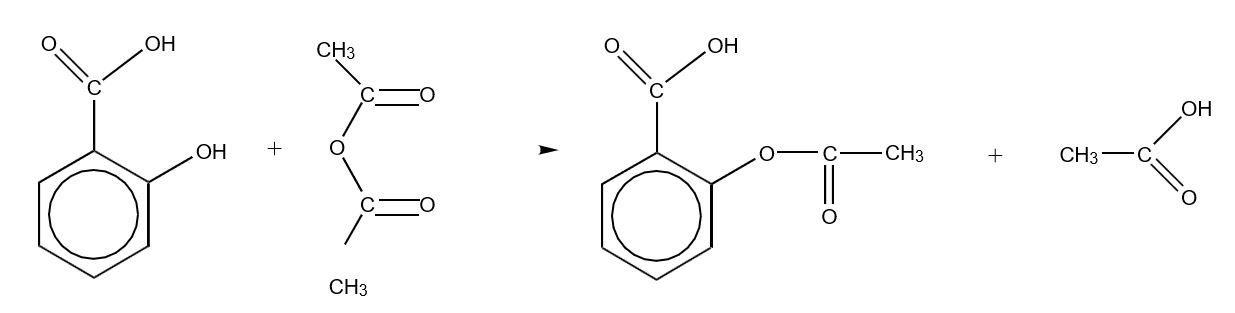 The reaction takes place easily in acidic solution but the product is formed as part of a mixture containing several other compounds. The product is formed in Stage 1 below and then separated from impurities in Stage 2.Note that ethanoic anhydride reacts readily with water so all the apparatus must be dry.ApparatusAccess to a fume cupboardPear shaped flask, 25 cm3Hot water bathMeasuring cylinder, 10 cm3Bath of iced waterGlass stirring rodBuchner funnel and suction apparatusWatch glassChemicals2-Hydroxybenzoic acid, 1 gEthanoic anhydride, 2 cm3Eight drops of concentrated phosphoric acidHealth, safety and technical notesRead our standard health and safety guidance here https://rsc.li/3AlERrN Wear eye protection.Sulfuric acid can be used in place of phosphoric acid but may give lower yields.Some teachers have reported problems which were due to using ethanoic anhydride that had already been hydrolised to ethanoic acid. Add a drop to water to ensure it is still reactive.If no precipitate appears, scratch the inside of the beaker with a glass rod or add a seed crystal of aspirin.As much as 40% of the mass of product after filtering may be water. Overnight drying is preferable to oven drying.Students should obtain about 0.9 g of crude product from 1.0 g of 2-hydroxybenzoic acid.Relative molecular masses are:2-hydroxybenzoic acid: 138ethanoic anhydride: 102aspirin:	 180Further investigationsVary the reaction conditions to investigate the effect on percentage yield of:type of acid catalyst;concentration or volume of acid used;time of heating/cooling; andrelative amounts of reagentsUse thin-layer chromatography (tlc) to investigate the purity of the product, using commercial aspirin as a reference. Ensure that this aspirin sample is not ‘soluble aspirin’ (sodium or calcium salt).Test for impuritiesThree test-tubes together with means of labelling them;A few crystals of the following substances:Phenol (NB phenol is a toxic substance; avoid spillage and wash hands after use)2-Hydroxybenzoic acid (salicylic acid)Crude product from Activity 3Pure aspirinOne per cent iron(III) chloride solution.Results AnswersThe crude product may contain 2-hydroxybenzoic acid, as well as water or ethanoic acid as impurities. 2-Hydroxybenzoic acid can be formed either from incomplete reaction or from hydrolysis of the product during its isolation.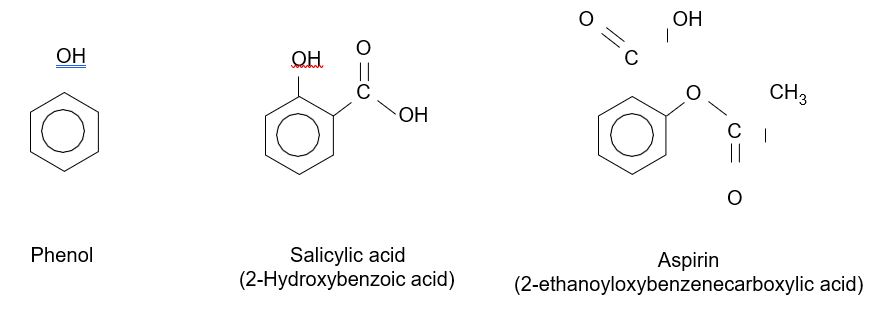 The OH group attached to the benzene ring produces a purple colour with Fe3+(aq) ions. The OH group in aspirin is part of the carboxylic acid group and does not react in the same way.Phenol + Fe3+ (aq)Purple solution2-Hydroxybenzoic acid + Fe3+(aq)Purple solutionCrude product + Fe3+(aq)May have a purple tinge due to unreacted 2-hydroxybenzoic acidPure product + Fe3+(aq)Very pale yellow